2015 ACSM CEC Certificate____________ ____________Participant NameNew England Regional ChapterOrganization"Fueling Curiosity: Seeking Knowledge to Advance Health"Course Title650388								13.5Approved Provider Number					CECs Awarded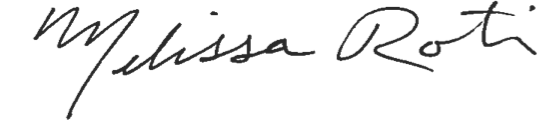      Melissa Roti, PhD, FACSM           Program Chairperson